Тривожний набір: що в ньому повинно бути
"Тривожний набір": що потрібно знати і як підготуватися цивільним на випадок виникнення НС.Імовірність потрапити в складну ситуацію в Україні сьогодні надзвичайно велика."Тривожний набір — це узагальнена назва базового набору речей, які можуть знадобитись у будь-якій екстремальній ситуації. Цей набір, як заведено, є укомплектованим рюкзаком об’ємом від 30-ти літрів з мінімальним комплектом одягу, предметами гігієни, медикаментами, засобами самооборони, інструментами й харчовими продуктами. Всі речі в тривожному рюкзаку мають бути новими, а також не використаними в повсякденному побуті.Запам’ятайте — тривожний рюкзак призначений тільки для максимально швидкої евакуації з небезпечної зони. Небезпечною зоною вважають землетрус, потоп, пожежу, криміногенну ситуацію, епіцентр військових дій тощо. Такий рюкзак має бути в кожній родині", - йдеться в повідомленні.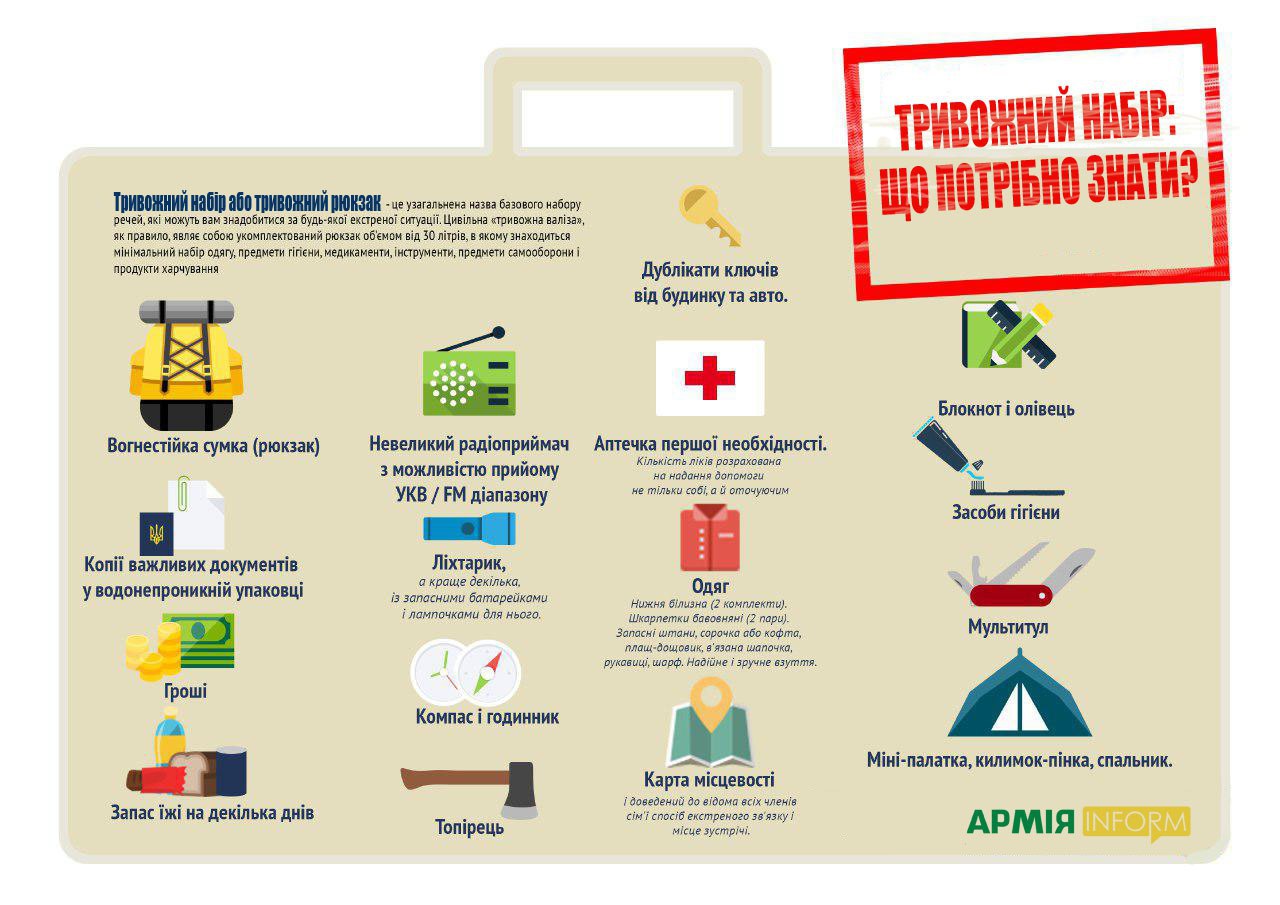 Отже, рюкзак.Передусім слід визначитися, куди скласти тривожний набір. Як вище написано, для цієї мети краще використовувати рюкзак. Уявіть ситуацію, в якій доведеться йти пішки, а не їхати в авто. Наприклад, дорогою можуть бути нескінченні затори й треба буде продовжувати евакуацію пішим ходом, а тут — накинули рюкзак і попрямували далі.Варто зазначити і про пакування наплічника. Невеликі та експедиційні рюкзаки доцільно складати не за принципом "важке знизу", а розподіляти вагу рівномірно. Добре, якщо у вашому рюкзаку буде нижній відділ — "підвал" або клапан.Розміщуйте речі так, щоб можна було легко знайти те, що знадобиться насамперед. Великий плюс, якщо наплічник містить накидку від дощу. Якщо ж її немає — обов’язково придбайте. І, звичайно, рюкзак має бути якісним, щоб не розвалився після тривалого носіння у важких умовах.Список речейА тепер розглянемо докладніше список необхідних речей і продуктів, якими слід наповнити рюкзак.1. Копії важливих документів у непромокальній папці. Заздалегідь зробіть копії паспортів, водійської посвідки, документів, які підтверджують право власності на нерухомість, автомобіль тощо. Документи складіть так, щоб у разі потреби їх можна було легко дістати. Бажано покласти в папку фотографії рідних і близьких.2. Кредитні карти й готівка. У вас завжди (в будь-який час) повинен бути певний запас грошей.3. Дублікати ключів від будинку та авто.4. Карта місцевості й доведений до відома всіх членів сім’ї спосіб екстреного зв’язку і місце зустрічі.5. Пристрої зв’язку і доступу до інформації. Невеликий радіоприймач, який дасть змогу бути в курсі того, що відбувається. До нього — запасні батарейки. Також можна взяти недорогий мобільний телефон із зарядним пристроєм.6. Ліхтарик, а краще кілька.7. Водонепроникні компас і годинник.8. Мультитул — багатофункціональний інструмент, в якому заховані додаткові інструменти (ніж, шило, пила, викрутка, ножиці тощо).9. Ніж і невеличкий топірець.10. Сигнальні засоби (свисток, фальшфеєр).11. Декілька пакетів для сміття місткістю 120 л, які можуть замінити тент, якщо їх розрізати.12. Рулон широкої клейкої стрічки.13. Синтетичний шнур, діаметром — 4-5 мм й довжиною — 20 м.14. Блокнот і олівець.15. Нитки та голки.16. Аптечка першої необхідності. Кількість ліків має бути розрахована на надання допомоги не тільки собі, а й близьким людям:бинти, лейкопластир, йод, вата, медичний спирт;активоване вугілля (інтоксикація);"Парацетамол" (жарознижувальний);"Супрастин" (алергія);"Імодіум" (діарея);"Фталазол" (кишкова інфекція);"Альбуцид" (очні краплі);антибіотики у порошках.
Зазначайте всі вжиті ліки — дозування і спосіб застосування. Імена та телефони ваших лікарів. Обов’язково стежте за терміном придатності.19. Одяг: спідня білизна (два комплекти), шкарпетки бавовняні (дві пари), запасні штани, сорочка або кофта, плащ-дощовик, в’язана шапка, рукавиці, шарф, надійне і зручне взуття.20. Мінінамет, килимок-піна, спальник.21. Гігієнічні засоби: зубна щітка і паста, невеликий шматочок мила, рушник (продаються пресовані в супермаркетах), туалетний папір, кілька упаковок сухих носових хустинок та вологих серветок. Жінкам — засоби особистої гігієни. Можна також узяти бритву і манікюрний набір.22. Все необхідне для дітей.23. Посуд: казанок, фляга, ложка, чашка (краще металева 0,5 л), розкладний стаканчик.25. Сірники (туристичні) й запальничка.26. Запас їжі на кілька днів. Все, що довго зберігається, займає мало місця і можна з’їсти без приготування. Питна вода на кілька днів, яку потрібно періодично оновлювати. Висококалорійні солодощі й льодяники.27. Продукти:м’ясні чи рибні консерви;галети;супи швидкого приготування в пакетах;якщо лишиться місце — будь-яка крупа, макарони, сухі овочеві напівфабрикати тощо.Не рекомендується брати в тривожний рюкзак коштовності, цінну ювелірку чи колекційні монети, сімейні реліквії — це зайва вага, яка вас сповільнить, а також приверне увагу потенційних грабіжників чи шахраїв.